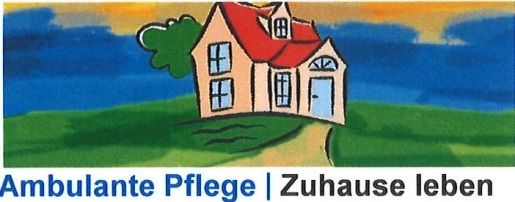 Amb.Pflege Zuhause leben  Rotebühlstr. 102  70178 StuttgartStuttgart, den 22.12.2021"Die Zukunft kann man besten vorhersagen, wenn man sie selbst gestaltet."(Jean Fourastié)Die Ambulante Pflege Zuhause leben wurde am 01.03.2017 eröffnet. Der Pflegedienst betreut z.Zt. 150 Patienten aller Pflegegrade schwerpunktmäßig im Stuttgarter Süden und Wes-ten. Wir wollen die Mobilitätswende auch in die Sozialwirtschaft hineintragen.Zuhause leben!Unser Einsatz für Senioren, Menschen mit Behinderungen und Familien hat zum Ziel, dass alle Menschen die Möglichkeit haben, selbstbestimmt und eigenständig ihr Leben in ihrem gewohnten Umfeld zu verbringen und zu gestalten.Hierfür steht der Verein Zuhause leben e.V. mit seiner Nachbarschaftshilfe und seinem ambulanten Pflegedienst.Wir sind anders!Nachhaltig: VVS und Carsharing statt FuhrparkVielfältig: Gelebte Diversität unter Mitarbeitenden und Klienten in allen Bereichen unabhängig von Religion, Herkunft, Sexualität und BehinderungZugewandt: Individuelle und zeitintensive Betreuung unserer PflegekundenChancengeber: Qualifikation und Motivation angelernter PflegehilfskräfteFür unser hauswirtschaftliches- und pflegerisches Team suchen wir zum nächstmöglichen Zeitpunkt eine(n)Altenpflegehelfer (m/w/d)Ihr Aufgabengebiet umfasst:Einfache pflegerische Tätigkeiten (z.B. Köperpflege, erfassen von Vital-Werten, Umlagern des Klienten, etc.)verständnisvolle, professionelle, aktivierende und prozessorientierte Pflege und Versorgung unserer PatientenVersorgung der Klienten im HaushaltWertschätzende Beratung und Anleitung von Patienten und deren Angehörigen im Pflege- und BetreuungsprozessZusammenarbeit im multidisziplinären TeamIhr Profil:abgeschlossene Ausbildung zum Altenpflegehelfer/-in (m/w/d) oder ähnlichidealerweise erste Erfahrung in der Alten- oder KrankenpflegeGeduld und Sympathie für hilfsbedürftige Menschenkörperliche und seelische BelastbarkeitBereitschaft, sich in hauswirtschaftliche und pflegerische Tätigkeiten einweisen zu lassenService- und Klientenorientiertes ArbeitenWir bieten:Vielseitige und unbefristete Stelle in einem innovativen SozialunternehmenSteuerfreie Zuschläge für Sonn- und FeiertagsarbeitMöglichkeit zu Fort- und WeiterbildungenEinen starken Zuschuss zum VVS-Ticketeine betriebliche Krankenzusatzversicherung (Zuschuss bei Sehhilfen u.a.)Haben wir Ihr Interesse geweckt?Für Ihre Fragen und einen schnellen ersten Kontakt steht Ihnen Herr Fabian Freitag (Personalverwaltung) gerne unter der Telefonnummer 0711/50078716 oder per Mail 
freitag@zuhause-leben-ev.de zur Verfügung.Wir freuen uns auf Ihre Bewerbung anAmbulante Pflege Zuhause lebenRotebühlstraße 10270178 StuttgartTel. 0711 - 500 787 16mahmens.gerda@googlemail.com		oderfreitag@zuhause-leben-ev.de